Protokoll fört vid StudentOrganisationen vid Svenska social- och kommunalhögskolan vid Helsingfors universitet r.f.:s styrelsemöte (23/2019) måndagen den 08.09 klockan 08.30 på Snellmansgatan 12/rum 250.Närvarande: Laura TörnroosLeo Larjanko, anlände kl. 8.40  Alma LüttgeAnna BackströmIra Niemistö, anlände kl. 8.35.Emmy SyrjäläViola MickosMatilda LindforsSophia BussBenjamin Lindström Amanda Åström, anlände kl 8.33, avlägsnade sig 09.06.Titus Wahlgren, anlände kl.8.40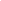 405§     Mötets öppnandeMötet öppnades kl. 8.30.406§     Stadgeenlighet och beslutförhetMötet konstaterades vara stadgeenligt sammankallat och beslutsfört.407§     Beviljande av närvaro- och yttranderättIngen beviljades närvaro och yttranderätt. 408§     Val av protokolljusterareTill protokolljusterare valdes Lindström och Lindfors409§     Godkännande av föredragningslistanFöredragningslistan godkändes.Amanda Åström anlände. 410§     StyssefiilisMötesmedlemmarna fick redogöra för sitt humör för dagen. 411§     Anmälningsärenden04.09, StudOrg idrottar, 9 deltagare04.09, Festutskottets möte, 18 deltagare04.09, Guliskaraoke, ca. 80 deltagare05.09, Internationella utskottets möte, 5 deltagare06.09, Gulissitsen, 104 deltagare06.09, Efterfesten, 140 deltagareIra Niemistö anlände. 412§     EkonomiStudOrg har gjort bra vinst på gulissitsen. Styrelsen påminns om att printning sker via Lindfors eller Lüttge, vars printningskostnader bekostas av föreningen. Titus Wahlgren anlände.Leo Larjanko anlände.413§	 HUS utredningsförfrågan Utredningsrapporten har skickats in. Svar väntas inom de kommande dagarna, möjligtvis redan idag.  Ifall portförbudet blir ett faktum kan det hända att vi blir tvungna att hyra, då kommer ekonomin bli lite mer lidande, så då löns det att skjuta upp större investeringar till nästa år. 414§     Feedback gulissitsenSångledarna gjorde bra ifrån sig. Det är alltid lite oroligt på gulissitsen och tenderar dra ut på tiden. Feedbackformuläret har publicerats och det har kommit in 12 svar. I allmänhet har stämningen upplevts god på sitsen. Från efterfesten har det kommit blandad feedback. Många anlände till efterfesten utan att ha varit med på aveclistan, vilket skapade problem i dörren. Det måste meddelas tydligt och hur vi hanterar stängda efterfester och ifall man kan tänja på reglerna med spelöga eller inte. Ordningsvakten verkade osäker på vad hans uppgift innebär så det måste klargöras tydligare för framtiden. Styrelsen skulle önska att det är lägre tröskel för att ta kontakt då problem eller obehagliga upplevelser uppstått. I efterhand har det kommit fram att vissa betett sig osakligt men informationsflöde kring det fungerade inte under kvällen. Amanda Åström avlägsnade sig.Under kvällen föll en vattenflaska ner från balkongen våningen ovanför Nypolen. Securitas kom och antog att det var vårt fel, vilket ledde till problem. I slutändan tog de som höll till i lokalen ovan oss skulden. Detta ledde till oro under efterfesten, främst bland arrangörerna. 415§     Gulisintagningen 10.9Intagningen består av 10 punkter. Ansvarspersonerna för de olika punkterna träffas 15.15 vid Nypolen, intagningen börjar 16.00. Senast 21.30 ska alla vara tillbaka på Nypolen. Styrelsen är vid Elisabetsparken. Efterfesten hålls vid Nypolen ifall det går, annars Heidis Bier Bar.   416§     UtskottsteserProgramutskottet: Utskottsmöte och spexets bootcamp hålls idag (09.09). Spexets bootcamp kan marknadsföras på instagram. Nästa veckas onsdag hålls Gulis/Utis idrottar. Larjanko har bokat Majstrandens klubbrum för det. Motionstimmen börjar denna vecka, Mickos kollas hur bokningen på Unisport ser ut. Internationella utskottet: Förslagsvis bjuds det på kräftor på internationella sitsen. Syrjälä har lite svårt att få kontakt med utbyteseleverna men jobbar på det. Tutorernas förhållande till utisarna fungerar bra. Marknadsför internationella sitsen på instagram. Studie- och arbetslivsutskottet: Bildningsförbundet har lovat sponsorera arbetslivsseminariet, planeringen av det går bra. Välmåendeevenemanget för hösten planeras men blir knappast redan i oktober såsom högskolan önskat. Gulnäbbsutskottet: Behövs hjälp för morgonstäd efter gulisintagningen, Lüttge hjälper. Festutskottet: Utskottet avvaktar lite med planeringen av inledande med tanke på Nypolen. Årsfestkommittén: Sponssökningen fortsätter. Anmälan ska göras, anmälan för inbjudna gäster ska skickas ut innan det. Alla inbjudna får två platser till att börja med. 417§	 PostCodexpressenInbjudan till The Play That Goes WrongOcatvias årsfest, 16.11, Lindfors reppar antagligen  418§	 Övriga ärendenPåminn om att anmäla till kräftskiva med USF och DelegationenViktigt att informera balkongvakterna om vad principerna är för vem som får vara på balkongen innan evenemang. Det har varit otydligt ifall balkongen endast är till för rökare men reglerna är att ingen får hänga hela kvällen på balkongen, oavsett man röker eller inte. Alla har lov att vistas på balkongen under kortare tider.419§	 InfobrevInternationella sitsenStudOrg idrottar/motionstimmenSave the date till Inledande sitsenPlay that goes wrong, inbjudan420§	 Nästa möteNästa möte hålls måndagen 16.9 kl.8.30Syrjälä fixar mötestraktering. 421§	 Mötets avslutandeMötet avslutades kl.09.57._________________________________   _________________________________Ordförande Viola Mickos                        	Mötessekreterare Alma Lüttge_________________________________   _________________________________Protokolljusterare Benjamin Lindström        Protokolljusterare Matilda Lindfors